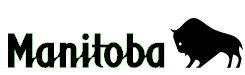 			FORMULAIRE MENSUEL DE CHANGEMENT DE PERSONNEL	(Remplissez ce formulaire en suivant les directives au verso)	NOM DE LA DIVISION OU DU DISTRICT SCOLAIRE       	MOIS       Guide pour remplir le formulaire mensuel de CHANGEMENT DE personnelLe Formulaire mensuel de changement de personnel permet à la Section des brevets du Ministère de l’Éducation et de l’Apprentissage de la petite enfance du Manitoba de tenir des renseignements personnels et professionnels sur le personnel professionnel titulaire d’un brevet au Manitoba exacts.Les bureaux de la division ou du district scolaire ou de l’école peuvent envoyer ce formulaire par la poste ou par télécopie le dernier jour de classe de chaque mois à la Section des brevets, case postale 700, Russell (Manitoba) R0J 1W0.  Si vous avez besoin de l’aide, vous pouvez communiquer avec la Section au 1 800 667-2378 ou au 204 773-2998 ou par télécopie au 204 773-2411.  Vous devez nous faire parvenir ce formulaire uniquement les mois durant lesquels il y a eu des changements de personnel. Si vous nous faites parvenir les changements par l’entremise du système de collecte des données RIE, reportez-vous au manuel de l’utilisateur du système.Inscrivez le nom de l’école et le titre du poste sur des lignes différentes. Communiquez avec la Section des brevets pour obtenir les codes des écoles. Si vous ne connaissez par le numéro P.P. d’un employé, inscrivez sa date de naissance ou son numéro de brevet.renseignements sur les nouveaux employés et sur ceux ayant un nouveau POSTEPar nouveaux employés, on entend le personnel professionnel engagé par une division ou un district scolaire ou une école au cours du dernier mois. Par changement sur les employés ayant un nouveau poste, on entend les changements relatifs à l’école, au poste, c’est-à-dire s’il s’agit d’un poste à plein temps ou à temps partiel, ou au poste d’un membre du personnel professionnel titulaire d’un brevet d’enseignement employé par une division ou un district scolaire ou une école.Directives :1.	Inscrivez le numéro de P.P., le NOM et le PRÉNOM.  Si vous ne connaissez pas le numéro de P.P., inscrivez la date de naissance ou le numéro de brevet de l’employé.2.	Inscrivez le titre et le code du POSTE et le POURCENTAGE approximatif de temps alloué à ce poste. Si cette personne occupe plus d’un poste ou un même poste qui se déploie sur deux endroits différents (p. ex, une école et le bureau d’une division scolaire), inscrivez le pourcentage de temps pour chacun des endroits sur une autre ligne. Le pourcentage total sera de 100 % même si cette personne occupe un poste à temps partiel au sein de la division scolaire. Choisissez le titre du poste qui correspond le plus à celui de l’employé à partir du menu déroulant. Ci-dessous, vous trouverez une liste des codes de poste à titre de référence :3.	Inscrivez le NOM DE L’ÉCOLE et le NUMÉRO DE L’ÉCOLE.  Communiquez avec la Section des brevets pour obtenir les numéros d’école. Chaque école doit être inscrite sur une ligne séparée.4.	Sous % ÉCOLE, inscrivez le pourcentage du temps qu’un enseignant consacre à une école dans une division scolaire. Le total de tous les % de l’école doit être égal à 100 % pour la division scolaire, même si le pourcentage du temps de l’employé au sein de la division scolaire correspond à un poste à temps partiel.5.	Sous ENTRÉE EN FONCTION, inscrivez la date d’entrée en vigueur du contrat passé entre la division scolaire et la personne engagée de la façon suivante : jour/mois/année, p. ex., 21/09/2015.6.	Sous % DIVISION SCOLAIRE, inscrivez le pourcentage de temps pour le personnel à temps partiel en nombre entier de la façon suivante : p. ex., 50, 40, 25.7.	Si aucun changement n’est survenu, inscrivez « NÉANT » et retournez le formulaire à l’adresse susmentionnée.Renseignements relatifs aux nouveaux employés ou à un changement de nom ou d’adressePar renseignements relatifs aux nouveaux employés ou à un changement de nom ou d’adresse, on entend les changements relatifs au membre du personnel professionnel titulaire d’un brevet d’enseignement présentement employé par une division ou un district scolaire ou une école au cours du dernier mois.Directives :1.	Faites-nous parvenir l’adresse des nouveaux membres du personnel scolaire titulaires d’un brevet de la division ou du district scolaire. Faites-nous également part de tout changement d’adresse survenu au cours du mois.  Inscrivez le numéro P.P. (ou la date de naissance ou le numéro de brevet si vous ne connaissez pas le numéro de P.P.), le nom et le prénom, la nouvelle adresse postale, la ville, le code poste et le numéro de téléphone.2.	Faites-nous part de tout changement de nom en inscrivant le numéro de P.P. (ou la date de naissance ou le numéro de brevet si vous ne connaissez pas le numéro de P.P.), les nouveaux nom et prénom et les nom et prénom antérieurs.3.	Si aucun changement n’est survenu, inscrivez « NÉANT » et retournez le formulaire à l’adresse susmentionnée.Départ ou mutation d’employésLa section portant sur le départ d’employés s’applique à un membre du personnel professionnel qui a quitté son poste au sein d’une division ou d’un district scolaire ou d’une école au cours du dernier mois. REMARQUE : Cela comprend les employés qui partent en congé de maternité, parental ou d’adoption.La section portant sur la mutation d’employés sert à supprimer le nom d’un membre du personnel professionnel de la division ou du district scolaire qui quitte une école en raison d’une mutation dans une autre école.  Le nom de l’école où cette personne sera mutée devra être inscrit dans la section intitulée « Renseignements sur les nouveaux employés et sur ceux ayant un nouveau poste ».  Directives :1.	Inscrivez le numéro de P.P., le nom et le prénom, le numéro de l’école et le nom de l’école.  Si vous ne connaissez pas le numéro de P.P., inscrivez la date de naissance ou le numéro de brevet de l’employé.2.	Inscrivez la date de début d’emploi ou de la mutation dans l’ordre habituel de jour, mois et année, p. ex., 21/09/2015.3.	Choisissez la raison du départ qui correspond le plus à celle de l’employé à partir du menu déroulant.  Ci-dessous, vous trouverez une liste des codes de raisons de départ à titre de référence:4.	Faites-nous part de tout changement apporté à la raison d’un départ, par exemple, lorsqu’un employé part en raison d’un 35-congé autorisé à la 60-retraite ou lorsqu’un autre 15-démissionne après un 30-congé de maternité, parental ou d’adoption.5. 	Si aucun changement n’est survenu, inscrivez « NÉANT » et retournez le formulaire à l’adresse susmentionnée.RENSEIGNEMENTS SUR LES NOUVEAUX EMPLOYÉS ET SUR CEUX AYANT UN NOUVEAU POSTE (INSCRIRE L’ADDRESSE CI-DESSOUS)RENSEIGNEMENTS SUR LES NOUVEAUX EMPLOYÉS ET SUR CEUX AYANT UN NOUVEAU POSTE (INSCRIRE L’ADDRESSE CI-DESSOUS)RENSEIGNEMENTS SUR LES NOUVEAUX EMPLOYÉS ET SUR CEUX AYANT UN NOUVEAU POSTE (INSCRIRE L’ADDRESSE CI-DESSOUS)RENSEIGNEMENTS SUR LES NOUVEAUX EMPLOYÉS ET SUR CEUX AYANT UN NOUVEAU POSTE (INSCRIRE L’ADDRESSE CI-DESSOUS)RENSEIGNEMENTS SUR LES NOUVEAUX EMPLOYÉS ET SUR CEUX AYANT UN NOUVEAU POSTE (INSCRIRE L’ADDRESSE CI-DESSOUS)RENSEIGNEMENTS SUR LES NOUVEAUX EMPLOYÉS ET SUR CEUX AYANT UN NOUVEAU POSTE (INSCRIRE L’ADDRESSE CI-DESSOUS)RENSEIGNEMENTS SUR LES NOUVEAUX EMPLOYÉS ET SUR CEUX AYANT UN NOUVEAU POSTE (INSCRIRE L’ADDRESSE CI-DESSOUS)RENSEIGNEMENTS SUR LES NOUVEAUX EMPLOYÉS ET SUR CEUX AYANT UN NOUVEAU POSTE (INSCRIRE L’ADDRESSE CI-DESSOUS)RENSEIGNEMENTS SUR LES NOUVEAUX EMPLOYÉS ET SUR CEUX AYANT UN NOUVEAU POSTE (INSCRIRE L’ADDRESSE CI-DESSOUS)RENSEIGNEMENTS SUR LES NOUVEAUX EMPLOYÉS ET SUR CEUX AYANT UN NOUVEAU POSTE (INSCRIRE L’ADDRESSE CI-DESSOUS)No de P.P.NOMPRÉNOMSPOSTE(S)[Si l’employé occupe plus d’un poste, veuillez inscrire le pourcentage de temps]POSTE(S)[Si l’employé occupe plus d’un poste, veuillez inscrire le pourcentage de temps]No DE L’ÉCOLENOM DE L’ÉCOLE%ÉCOLEENTRÉE EN FONCTION JJ/MM/AAAA% DIVISION SCOLAIRENo de P.P.NOMPRÉNOMSCode et description%No DE L’ÉCOLENOM DE L’ÉCOLE%ÉCOLEENTRÉE EN FONCTION JJ/MM/AAAA% DIVISION SCOLAIRE    /    /    	    /    /        /    /        /    /        /    /    RENSEIGNEMENTS RELATIFS AUX NOUVEAUX EMPLOYÉS OU À UN CHANGEMENT DE NOM OU D’ADRESSERENSEIGNEMENTS RELATIFS AUX NOUVEAUX EMPLOYÉS OU À UN CHANGEMENT DE NOM OU D’ADRESSERENSEIGNEMENTS RELATIFS AUX NOUVEAUX EMPLOYÉS OU À UN CHANGEMENT DE NOM OU D’ADRESSERENSEIGNEMENTS RELATIFS AUX NOUVEAUX EMPLOYÉS OU À UN CHANGEMENT DE NOM OU D’ADRESSERENSEIGNEMENTS RELATIFS AUX NOUVEAUX EMPLOYÉS OU À UN CHANGEMENT DE NOM OU D’ADRESSERENSEIGNEMENTS RELATIFS AUX NOUVEAUX EMPLOYÉS OU À UN CHANGEMENT DE NOM OU D’ADRESSERENSEIGNEMENTS RELATIFS AUX NOUVEAUX EMPLOYÉS OU À UN CHANGEMENT DE NOM OU D’ADRESSERENSEIGNEMENTS RELATIFS AUX NOUVEAUX EMPLOYÉS OU À UN CHANGEMENT DE NOM OU D’ADRESSENo de P.P.NOMPRÉNOMSNOM ANTÉRIEURNOUVELLE ADRESSE POSTALEVILLECODE POSTALNo DE TÉL.         -               -               -               -               -      départ ou mutation d’employésdépart ou mutation d’employésdépart ou mutation d’employésdépart ou mutation d’employésdépart ou mutation d’employésdépart ou mutation d’employésdépart ou mutation d’employésNo de P.P.NOMPRÉNOMSNo DE L’ÉCOLENOM DE L’ÉCOLEDATE DE FIN D’EMPLOIJJ/MM/AAAARAISON DU DÉPART    /    /        /    /        /    /        /    /        /    /    Enseignants : comprend le personnel professionnel titulaire d’un brevet d’enseignement qui participe directement à l’enseignement en groupe ou individuel des élèves. 01 Enseignant titulaire02 Enseignant à l’enfance en difficulté04 Orthopédagogue26 Enseignant de formation technique et professionnelle30 Enseignant du programme du perfectionnement de l’anglais pour les élèves autochtones83 Enseignant - Reading Recovery86 Enseignant en Anglais langue additionnelAdministrateurs scolaires : comprend le personnel professionnel titulaire d’un brevet d’enseignement qui appuie l’administration et la gestion de l’école.06 Chef de département07 Directeur08 Directeur adjointSoutien pédagogique et autre : comprend le personnel professionnel titulaire d’un brevet non enseignant qui fournit des services aux élèves pour appuyer leur programme d’études.15 Conseiller20 Bibliothécaire21 Bibliothécaire adjoint99 Non spécifié Spécialistes : comprend tous les spécialistes scolaires brevetés.90 Spécialiste – Audiologie et orthophonie91 Spécialiste – Physiothérapie 92 Spécialiste – Psychologie scolaire 93 Spécialiste – Ergothérapie94 Spécialiste – Travail social95 Spécialiste – Lecture Bureau de la division scolaire : comprend le personnel professionnel titulaire d’un brevet d’enseignement qui travaille au niveau de la division scolaire et qui joue un rôle de gestion ou de supervision.09 Directeur général10 Directeur général adjoint11 Coordonnateur de l’enfance en difficulté12 Conseiller13 Coordonnateur16 Directeur17 Directeur adjoint23 Superviseur24 Superviseur adjoint99 Non spécifié ContratChangement au sein d’une division scolaireAbsenceAutre type de départ14 Expiration d’un contrat de durée déterminée15 Démission32 Prêt de service37 Contrat annulé 39 Congédiement60 Retraite70 Décès87 Mise à pied18 Modification du pourcentage de temps45 Mutation dans une autre école30 Congé de maternité, parental ou d’adoption31 Congé de formation33 Congé de maladie34 Congé différé35 Congé autorisé40 Études universitaires88 Invalidité de longue durée11 Poste d’enseignant ailleurs au Manitoba12 Poste d’enseignant à l’extérieur du Manitoba13 Programme d’échange16 Fin d’un programme d’échange 89 École fermée99 Non spécifié